FORMULARZ OFERTY Ja (my) działając w imieniu i na rzecz:...................................................................................................................................................................adres wykonawcy:...................................................................................................................................................................NIP ………………………………………….REGON ……………………………………TELEFON KONTAKTOWY …………………………….(podać pełną nazwę firmy i dokładny adres wykonawcy; w przypadku składania oferty przez wykonawców wspólnie ubiegających się o udzielenie zamówienia – podać pełne nazwy firm, dokładne adresy wszystkich wykonawców wspólnie ubiegających się o udzielenie zamówienia, NIP, REGON –  z zaznaczeniem lidera)w odpowiedzi na ogłoszenie o zamówieniu, którego przedmiotem jest dostawa zestawu urządzeń do prowadzenia zaawansowanych prac badawczo-rozwojowych nad optycznymi sieciami transportowymi w szczególności w warstwie fizycznej w ramach projektu pn. „PIONIER-LAB - Krajowa Platforma Integracji Infrastruktur Badawczych z Ekosystemami Innowacji”, zgodnie z wymaganiami zamawiającego określonymi w Szczegółowych wymagania dotyczących przedmiotu zamówienia (Część IV SWZ) PN 67/08/2023 – optoelektroniczna aparatura pomiarowa składam(y) niniejszą ofertę i oświadczam(y), że: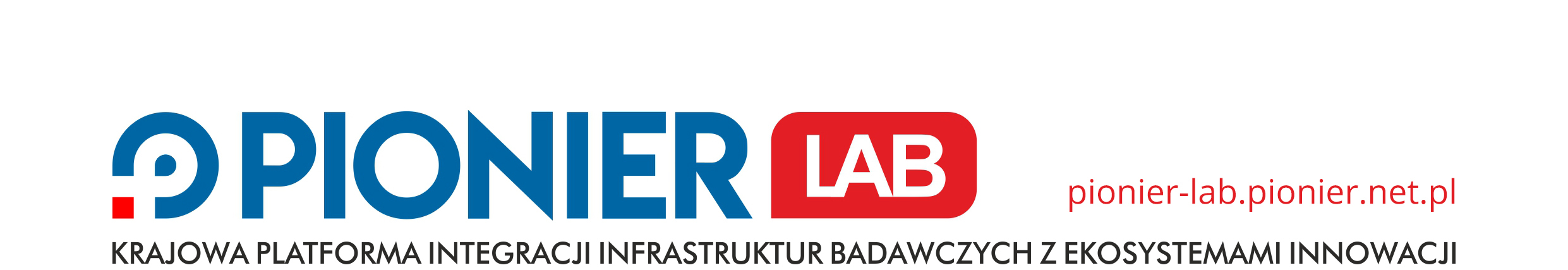 Oferuję(my) realizację powyższego przedmiotu zamówienia za wynagrodzeniem w kwocie:Część nr 1 – Światłowodowy zestaw pomiarowyCzęść nr 2 – Zestaw do montażu układów optoelektronicznychCzęść nr 3 – Zestaw do charakteryzacji komponentów optoelektronicznychCzęść nr 4 – Zestaw do pomiarów błędów – BER dla systemów optoelektronicznychCzęść nr 5 – Zestaw do pomiarów światłowodowych w technologii DASCzęść nr 6 – Zestaw badawczo-rozwojowy do pomiarów światłowodowych w technologii DASCzęść nr 7 – Urządzenie do pomiary długości fali z zakresu optycznegoCzęść nr 8 – Zestaw badawczo-rozwojowy do pomiarów długości fali z zakresu optycznegoCzęść nr 9 – PolarymetrCzęść nr 10 – Stacja laserowa do spawania włókien optycznychCzęść nr 11 – Zestaw do pomiarów światłowodowych DAS oraz pomiarów temperaturyCzęść nr 12 – Urządzenie do światłowodowych pomiarów naprężeniaCzęść nr 13 – Stoły oraz elementy wyposażenia stołów optycznychAdres e-mail wykonawcy, służący do korespondencji związanej z postępowaniem: ………………… (należy podać adres e-mail).Oświadczam(y), że jestem(jesteśmy) mikroprzedsiębiorstwem, małym przedsiębiorstwem, średnim przedsiębiorstwem, jednoosobową działalnością gospodarczą, osobą fizyczną nieprowadzącą działalności gospodarczej, inny rodzaj (należy zaznaczyć prawidłowe).Oświadczam(y), iż cena podana w ofercie jest ostateczna i nie podlega zmianie do końca realizacji przedmiotu zamówienia oraz obejmuje wykonanie przedmiotu zamówienia objętego postępowaniem o udzielenie zamówienia publicznego i złożoną ofertą na warunkach określonych w SWZ z zastrzeżeniem przypadków opisanych w SWZ.Oświadczam(y), że ponoszę(ponosimy) pełną odpowiedzialność z tytułu przyjętej w ofercie stawki podatku VAT i w razie niewłaściwego jej wskazania nie będę (będziemy) żądać od zamawiającego dopłat i odszkodowań.Oświadczam(y), że jestem(jesteśmy) związany(i) ofertą na czas wskazany w SWZ, a w przypadku wyboru naszej (mojej) oferty, jako najkorzystniejszej i zawarcia umowy, warunki określone w ofercie obowiązują nas (mnie) przez cały okres trwania umowy. Oświadczam(y), że przedmiot zamówienia zrealizuję(zrealizujemy) w terminie:dla części nr 1 – 30 dni od daty zawarcia umowy przez Strony, dla części nr 2 – 30 dni od daty zawarcia umowy przez Strony, dla części nr 3 – 30 dni od daty zawarcia umowy przez Strony, dla części nr 4 – 30 dni od daty zawarcia umowy przez Strony, dla części nr 5 – 30 dni od daty zawarcia umowy przez Strony, dla części nr 6 – 30 dni od daty zawarcia umowy przez Strony, dla części nr 7 – 30 dni od daty zawarcia umowy przez Strony, dla części nr 8 – 30 dni od daty zawarcia umowy przez Strony, dla części nr 9 – 30 dni od daty zawarcia umowy przez Strony, dla części nr 10 – 30 dni od daty zawarcia umowy przez Strony, dla części nr 11 – 30 dni od daty zawarcia umowy przez Strony, dla części nr 12 – 30 dni od daty zawarcia umowy przez Strony, dla części nr 13 – 30 dni od daty zawarcia umowy przez Strony, z zastrzeżeniem, że do ww. terminów realizacji wlicza się również 2 dni zarezerwowane dla zamawiającego na wykonanie czynności sprawdzających, o których mowa w Części III SWZ i podpisanie protokołu zdawczo-odbiorczego przedmiotu zamówienia obejmującego daną część zamówienia (sporządzonego przez wykonawcę i uzgodnionego z zamawiającym) albo protokołu rozbieżności. Przyjmuję (przyjmujemy) do wiadomości, że muszę (musimy) dostarczyć przedmiot zamówienia w takim czasie, aby warunek wskazany w zdaniu poprzedzającym był zachowany.Przyjmuję (przyjmujemy) do wiadomości, że zamawiający wyraźnie zaznacza i wskazuje, że realizacja przedmiotu zamówienia związana jest z realizacją projektu, który ze względu na zasady finansowania musi być rozliczony do dnia 31.12.2023 r.Przyjmuję (przyjmujemy) do wiadomości, że zamawiający zastrzega co następuje:Wykonawca zobowiązany jest z co najmniej 3-dniowym wyprzedzeniem ustalić e-mailowo lub telefonicznie faktyczny termin dostawy z przedstawicielami zamawiającego wymienionymi w §3 ust. 9 Części III SWZ. Odbiór przedmiotu zamówienia obejmującego daną część zamówienia będzie potwierdzany protokołem zdawczo-odbiorczym przedmiotu zamówienia obejmującego daną część zamówienia. Przedmiot zamówienia obejmujący daną część zamówienia uważa się za zrealizowany w całości w dacie podpisania przez zamawiającego protokołu zdawczo-odbiorczego przedmiotu zamówienia obejmującego daną część zamówienia;Prawidłowo wystawiona faktura dotycząca realizacji przedmiotu zamówienia objętego daną częścią zamówienia, musi być dostarczona do zamawiającego najpóźniej do dnia 15.12.2023 r. Oznacza to zarazem, że protokół zdawczo-odbiorczy przedmiotu zamówienia obejmujący daną część zamówienia musi być sporządzony w takim terminie, aby możliwe było wystawienie i doręczenie prawidłowej i zgodnej z umową faktury najpóźniej w dniu 15.12.2023 r. Jeżeli warunek ten nie zostanie spełniony, zamawiający może utracić możliwość sfinansowania zamówienia. W przypadku utraty możliwości sfinansowania zamówienia, zamawiający odstąpi od umowy z wykonawcą z przyczyn nieleżących po stronie zamawiającego.Oświadczam(my), iż zapoznałem(zapoznaliśmy) się ze Specyfikacją Warunków Zamówienia, akceptuję(my) jej postanowienia bez zastrzeżeń oferując wykonanie przedmiotu zamówienia, zgodnie z wymaganiami określonymi w SWZ.Oświadczam(y), że przedmiot zamówienia wykonamy osobiście. Jednakże w przypadku zamiaru powierzenia wykonania części zamówienia podwykonawcom oświadczam(y), że następujący podwykonawcy wykonają następującą część (zakres) zamówienia:Podwykonawca: ..................................................., część (zakres) zamówienia: …………………………Zamierzam(y) korzystać na zasadach określonych w art. 118 ustawy Pzp z zasobów następujących podmiotów w zakresie: ............................................................................................................Podmiot udostępniający zasoby: …………………………………………., zakres udostępnienia: ……………Oświadczam(y), że zgadzam(y) się na płatność wynagrodzenia zgodnie z warunkami i w terminach określonych w Części III SWZ.Informuję(my), że zapoznałem(zapoznaliśmy) się ze wzorem umowy (zawartym w Części III SWZ) i akceptuję(my) bez zastrzeżeń jego treść. Przyjmuję(my) do wiadomości treść art. 455 ust. 1 ustawy Pzp zabraniającą zmiany postanowień zawartej umowy w stosunku do treści oferty, za wyjątkiem możliwości wprowadzenia zmian w okolicznościach wskazanych przez zamawiającego w Części III SWZ i w ustawie Pzp.Zobowiązuję(my) się do realizacji gwarancji jakości zgodnie z warunkami określonymi w Części III i IV SWZ. Oświadczam(y), że okres gwarancji liczony będzie od daty sporządzenia przez poszczególne podmioty odbierające protokołu zdawczo-odbiorczego przedmiotu zamówienia objętego daną częścią zamówienia. Oświadczam(y), że udzielam(y) gwarancji: dla części nr 1 – ………. miesięcy gwarancji (należy podać w pełnych miesiącach z zastrzeżeniem, że zamawiający nie dopuszcza podania okresu gwarancji krótszego niż 12 miesięcy), dla części nr 2 – ………. miesięcy gwarancji (należy podać w pełnych miesiącach z zastrzeżeniem, że zamawiający nie dopuszcza podania okresu gwarancji krótszego niż 12 miesięcy),dla części nr 3 – ………. miesięcy gwarancji (należy podać w pełnych miesiącach z zastrzeżeniem, że zamawiający nie dopuszcza podania okresu gwarancji krótszego niż 12 miesięcy),dla części nr 4 – ………. miesięcy gwarancji (należy podać w pełnych miesiącach z zastrzeżeniem, że zamawiający nie dopuszcza podania okresu gwarancji krótszego niż 12 miesięcy).dla części nr 5 – ………. miesięcy gwarancji (należy podać w pełnych miesiącach z zastrzeżeniem, że zamawiający nie dopuszcza podania okresu gwarancji krótszego niż 12 miesięcy), dla części nr 6 – ………. miesięcy gwarancji (należy podać w pełnych miesiącach z zastrzeżeniem, że zamawiający nie dopuszcza podania okresu gwarancji krótszego niż 12 miesięcy), dla części nr 7 – ………. miesięcy gwarancji (należy podać w pełnych miesiącach z zastrzeżeniem, że zamawiający nie dopuszcza podania okresu gwarancji krótszego niż 12 miesięcy), dla części nr 8 – ………. miesięcy gwarancji (należy podać w pełnych miesiącach z zastrzeżeniem, że zamawiający nie dopuszcza podania okresu gwarancji krótszego niż 12 miesięcy), dla części nr 9 – ………. miesięcy gwarancji (należy podać w pełnych miesiącach z zastrzeżeniem, że zamawiający nie dopuszcza podania okresu gwarancji krótszego niż 12 miesięcy), dla części nr 10 – ………. miesięcy gwarancji (należy podać w pełnych miesiącach z zastrzeżeniem, że zamawiający nie dopuszcza podania okresu gwarancji krótszego niż 12 miesięcy), dla części nr 11 – ………. miesięcy gwarancji (należy podać w pełnych miesiącach z zastrzeżeniem, że zamawiający nie dopuszcza podania okresu gwarancji krótszego niż 12 miesięcy), dla części nr 12 – ………. miesięcy gwarancji (należy podać w pełnych miesiącach z zastrzeżeniem, że zamawiający nie dopuszcza podania okresu gwarancji krótszego niż 12 miesięcy), dla części nr 13 – ………. miesięcy gwarancji (należy podać w pełnych miesiącach z zastrzeżeniem, że zamawiający nie dopuszcza podania okresu gwarancji krótszego niż 12 miesięcy), Oświadczam(y), że dostarczony przedmiot zamówienia będzie fabrycznie nowy, nieeksponowany na wystawach, kompletny i sprawny technicznie. Przez stwierdzenie „fabrycznie nowy”, należy rozumieć przedmiot zamówienia oryginalnie zapakowany, nieużywany przed dniem dostarczenia, z wyłączeniem używania niezbędnego dla przeprowadzenia testu jego poprawnej pracy po wyprodukowaniu.Oświadczam(y), że dostarczony przedmiot zamówienia będzie wolny od jakichkolwiek wad fizycznych i prawnych oraz roszczeń osób trzecich. Oświadczam(y), że dostarczony przedmiot zamówienia będzie pochodzić z kanału dystrybucyjnego producenta niewyłączającego dystrybucji na rynek polski i zapewniającego realizację uprawnień gwarancyjnych.Oświadczam(y), że przedmiot zamówienia będzie dostarczony wraz z instrukcjami obsługi, sterownikami oraz ewentualnym oprogramowaniem towarzyszącym niezbędnym do prawidłowego korzystania z przedmiotu zamówienia (uzyskania pełnej funkcjonalności wskazanej w Części IV SWZ). Zamawiający nie będzie zobowiązany do wnoszenia żadnych dodatkowych należności, w szczególności opłat licencyjnych, zaś ewentualne licencje będą udzielone w ramach wynagrodzenia wykonawcy, bez ograniczenia czasowego i terytorialnego. Oświadczam(y), że dostarczany przedmiot zamówienia przeznaczony do zasilania z sieci energetycznej będzie wyposażony w odpowiednią liczbę zasilaczy oraz kabli zasilających pozwalających na podłączenie go do standardowych gniazdek zasilających, chyba, że w Części IV SWZ zaznaczono inaczej.Oświadczam(y), że oferowany przedmiot zamówienia w dniu sporządzenia oferty nie jest przewidziany przez producenta do wycofania z produkcji lub sprzedaży.Oświadczam(y), że wypełniłem(wypełniliśmy) obowiązki informacyjne przewidziane w art. 13 lub art. 14 RODO2 wobec osób fizycznych, od których dane osobowe bezpośrednio lub pośrednio pozyskałem(pozyskaliśmy) w celu ubiegania się o udzielenie zamówienia publicznego w niniejszym postępowaniu. W przypadku, gdy wykonawca nie przekazuje danych osobowych innych niż bezpośrednio jego dotyczących lub zachodzi wyłączenie stosowania obowiązku informacyjnego, stosownie do art. 13 ust. 4 lub art. 14 ust. 5 RODO wykonawca nie składa oświadczenia (usunięcie treści oświadczenia następuje np. przez jego wykreślenie lub przekreślenie).Oświadczam(y), że wszystkie informacje, które nie zostaną przez nas wyraźnie zastrzeżone w terminie składania odpowiednio oferty albo innych dokumentów (jeżeli tych dokumentów dotyczy tajemnica przedsiębiorstwa), jako zawierające tajemnice przedsiębiorstwa, nie zostaną zabezpieczone (np. poprzez umieszczenie tych informacji w osobnym pliku wraz z jednoczesnym zaznaczeniem polecenia „Załącznik stanowiący tajemnicę przedsiębiorstwa”) oraz co do których nie wskazaliśmy, iż stanowią tajemnicę przedsiębiorstwa, są jawne. Zapewniam(y) możliwość zgłaszania wad i usterek w okresie gwarancji przez 8 godzin na dobę, 
w godzinach od 9.00 do 17.00, w dniach roboczych (od poniedziałku do piątku z wyłączeniem dni ustawowo wolnych od pracy w Polsce).Oświadczam(y), że wnieśliśmy wadium:dla części: …………………………………………………………forma i kwota wniesionego wadium: …………………………………………………………nazwa banku i numer konta, na jakie zamawiający ma dokonać zwrotu wadium wpłaconego 
w pieniądzu: …………………………………………………………………………………………Wskazuję(my) adres e-mail …………………………….. gwaranta/ poręczyciela jako właściwy 
do zwrotu wadium (złożenie oświadczenia o zwolnieniu wadium) wniesionego w innej formie niż w pieniądzu. (należy podać adres e-mail).Załącznik nr 1 do SWZOpis techniczny oferowanego przedmiotu zamówieniaUwaga:Wykonawca wpisuje odpowiednio:W kolumnie - Parametry oferowanego przez wykonawcę przedmiotu zamówienia, jeżeli pozycja/sprzęt posiada nazwę producenta, wersję/model, numer katalogowy – wykonawca oprócz parametrów oferowanych wpisuje te dane,Jeżeli zamawiający wyspecyfikował parametr opisowy - wykonawca opisując odpowiada na wymagania postawione przez zamawiającego np. przez wpisanie słowa - tak, oferowany przedmiot zamówienia spełnia wymaganie określone przez zamawiającego.Część nr 1 – Światłowodowy zestaw pomiarowyCzęść nr 2 – Zestaw do montażu układów optoelektronicznychCzęść nr 3 – Zestaw do charakteryzacji komponentów optoelektronicznychCzęść nr 4 – Zestaw do pomiarów błędów – BER dla systemów optoelektronicznychCzęść nr 5 – Zestaw do pomiarów światłowodowych w technologii DASCzęść nr 6 – Zestaw badawczo-rozwojowy do pomiarów światłowodowych w technologii DASCzęść nr 7 – Urządzenie do pomiarów długości fali z zakresu optycznego.Część nr 8 – Zestaw Badawczo-rozwojowy do pomiarów długości fali z zakresu optycznego.Część nr 9 – PolarymetrCzęść nr 10 – Stacja laserowa do spawania włókien optycznychCzęść nr 11 – Zestaw do pomiarów światłowodowych DAS oraz pomiarów temperaturyCzęść nr 12 – Urządzenie do światłowodowych pomiarów naprężeniaCzęść nr 13 – Stoły oraz elementy wyposażenia stołów optycznychZałącznik nr 2 do SWZJednolity Europejski Dokument Zamówienia (JEDZ) zamieszczony w osobnym pliku.Przygotowany i udostępniony JEDZ w formacie .pdf i .xml skompresowany do jednego pliku archiwum (ZIP), wygenerowany z narzędzia ESPD i zamieszczony na stronie internetowej prowadzonego postępowania na https://platformazakupowa.pl/pn/pcss_poznan Załącznik nr 3 do SWZZobowiązanie podmiotu trzeciego na podstawie art. 118 ust. 3 ustawy PzpZałącznik nr 4 do SWZOświadczenie o przynależności lub braku przynależności do tej samej grupy kapitałowej – składane na wezwanie zamawiającego przez wykonawcę, którego oferta zostanie najwyżej ocenionaZałącznik nr 5 do SWZOświadczenie wykonawców wspólnie ubiegających się o zamówienie - zgodnie z art. 117 ust. 4 ustawy z dnia 11 września 2019 r. Prawo zamówień publicznychZałącznik nr 6 do SWZ Oświadczenie wykonawcy o aktualności informacji zawartych w oświadczeniu, o którym mowa w art. 125 ust 1 ustawy z dnia 11 września 2019 r. Prawo zamówień publicznych w zakresie podstaw wykluczenia z postępowania wskazanych przez zamawiającego – składane na wezwanie zamawiającego przez wykonawcę, którego oferta zostanie najwyżej oceniona.Załącznik nr 7a do SWZOświadczenie wykonawcy o niepodleganiu wykluczeniu z postępowania o udzielenie zamówienia publicznego z przyczyn, o których mowa w art. 5k Rozporządzenia 833/2014 oraz art. 7 ust. 1 ustawy z dnia 13 kwietnia 2022 r. o szczególnych rozwiązaniach w zakresie przeciwdziałania wspieraniu agresji na Ukrainę oraz służących ochronie bezpieczeństwa narodowego (Dz. U. z 2023 r. poz. 129 z późn. zm.) – składane na podstawie art. 125 ust. 1 ustawy Pzp -  składane obligatoryjnie przez wykonawcę wraz z ofertą.NazwaLiczba zestawówCena PLN netto(za 1 zestaw)Stawkapodatku VAT(%)Stawkapodatku VAT(%)ŁĄCZNA CENA PLN NETTO(iloczyn liczba zestawów x cena PLN netto za 1 zestaw)Światłowodowy zestaw pomiarowy1 zestawRAZEM cena PLN netto:RAZEM cena PLN netto:RAZEM cena PLN netto:RAZEM cena PLN netto:VAT (zł):VAT (zł):VAT (zł):VAT (zł):RAZEM cena PLN brutto:RAZEM cena PLN brutto:RAZEM cena PLN brutto:RAZEM cena PLN brutto:NazwaLiczba sztukCena PLN netto(za 1 szt.)Stawkapodatku VAT(%)Stawkapodatku VAT(%)ŁĄCZNA CENA PLN NETTO(iloczyn liczba sztuk x cena PLN netto za 1 szt.)Zestaw do montaży układów optoelektronicznych1 zestawRAZEM cena PLN netto:RAZEM cena PLN netto:RAZEM cena PLN netto:RAZEM cena PLN netto:VAT (zł):VAT (zł):VAT (zł):VAT (zł):RAZEM cena PLN brutto:RAZEM cena PLN brutto:RAZEM cena PLN brutto:RAZEM cena PLN brutto:NazwaLiczba sztukCena PLN netto(za 1 szt.)Stawkapodatku VAT(%)Stawkapodatku VAT(%)ŁĄCZNA CENA PLN NETTO(iloczyn liczba sztuk x cena PLN netto za 1 szt.)Zestaw do charakteryzacji komponentów optoelektronicznych1 zestawRAZEM cena PLN netto:RAZEM cena PLN netto:RAZEM cena PLN netto:RAZEM cena PLN netto:VAT (zł):VAT (zł):VAT (zł):VAT (zł):RAZEM cena PLN brutto:RAZEM cena PLN brutto:RAZEM cena PLN brutto:RAZEM cena PLN brutto:NazwaLiczba sztukCena PLN netto(za 1 szt.)Stawkapodatku VAT(%)Stawkapodatku VAT(%)ŁĄCZNA CENA PLN NETTO(iloczyn liczba sztuk x cena PLN netto za 1 szt.)Zestaw do pomiarów błędów – BER dla systemów optoelektronicznych1 zestawRAZEM cena PLN netto:RAZEM cena PLN netto:RAZEM cena PLN netto:RAZEM cena PLN netto:VAT (zł):VAT (zł):VAT (zł):VAT (zł):RAZEM cena PLN brutto:RAZEM cena PLN brutto:RAZEM cena PLN brutto:RAZEM cena PLN brutto:NazwaLiczba sztukCena PLN netto(za 1 szt.)Stawkapodatku VAT(%)Stawkapodatku VAT(%)ŁĄCZNA CENA PLN NETTO(iloczyn liczba sztuk x cena PLN netto za 1 szt.)Zestaw do pomiarów światłowodowych w technologii DAS1 zestawRAZEM cena PLN netto:RAZEM cena PLN netto:RAZEM cena PLN netto:RAZEM cena PLN netto:VAT (zł):VAT (zł):VAT (zł):VAT (zł):RAZEM cena PLN brutto:RAZEM cena PLN brutto:RAZEM cena PLN brutto:RAZEM cena PLN brutto:NazwaLiczba sztukCena PLN netto(za 1 szt.)Stawkapodatku VAT(%)Stawkapodatku VAT(%)ŁĄCZNA CENA PLN NETTO(iloczyn liczba sztuk x cena PLN netto za 1 szt.)Zestaw badawczo-rozwojowy do pomiarów światłowodowych w technologii DAS1 zestawRAZEM cena PLN netto:RAZEM cena PLN netto:RAZEM cena PLN netto:RAZEM cena PLN netto:VAT (zł):VAT (zł):VAT (zł):VAT (zł):RAZEM cena PLN brutto:RAZEM cena PLN brutto:RAZEM cena PLN brutto:RAZEM cena PLN brutto:NazwaLiczba sztukCena PLN netto(za 1 szt.)Stawkapodatku VAT(%)Stawkapodatku VAT(%)ŁĄCZNA CENA PLN NETTO(iloczyn liczba sztuk x cena PLN netto za 1 szt.)Urządzenie do pomiary długości fali z zakresu optycznego1 sztukaRAZEM cena PLN netto:RAZEM cena PLN netto:RAZEM cena PLN netto:RAZEM cena PLN netto:VAT (zł):VAT (zł):VAT (zł):VAT (zł):RAZEM cena PLN brutto:RAZEM cena PLN brutto:RAZEM cena PLN brutto:RAZEM cena PLN brutto:NazwaLiczba sztukCena PLN netto(za 1 szt.)Stawkapodatku VAT(%)Stawkapodatku VAT(%)ŁĄCZNA CENA PLN NETTO(iloczyn liczba sztuk x cena PLN netto za 1 szt.)Zestaw badawczo-rozwojowy do pomiarów długości fali z zakresu optycznego1 zestawRAZEM cena PLN netto:RAZEM cena PLN netto:RAZEM cena PLN netto:RAZEM cena PLN netto:VAT (zł):VAT (zł):VAT (zł):VAT (zł):RAZEM cena PLN brutto:RAZEM cena PLN brutto:RAZEM cena PLN brutto:RAZEM cena PLN brutto:NazwaLiczba sztukCena PLN netto(za 1 szt.)Stawkapodatku VAT(%)Stawkapodatku VAT(%)ŁĄCZNA CENA PLN NETTO(iloczyn liczba sztuk x cena PLN netto za 1 szt.)Polarymetr1 sztukaRAZEM cena PLN netto:RAZEM cena PLN netto:RAZEM cena PLN netto:RAZEM cena PLN netto:VAT (zł):VAT (zł):VAT (zł):VAT (zł):RAZEM cena PLN brutto:RAZEM cena PLN brutto:RAZEM cena PLN brutto:RAZEM cena PLN brutto:NazwaLiczba sztukCena PLN netto(za 1 szt.)Stawkapodatku VAT(%)Stawkapodatku VAT(%)ŁĄCZNA CENA PLN NETTO(iloczyn liczba sztuk x cena PLN netto za 1 szt.)Stacja laserowa do spawania włókien optycznych1 sztukaRAZEM cena PLN netto:RAZEM cena PLN netto:RAZEM cena PLN netto:RAZEM cena PLN netto:VAT (zł):VAT (zł):VAT (zł):VAT (zł):RAZEM cena PLN brutto:RAZEM cena PLN brutto:RAZEM cena PLN brutto:RAZEM cena PLN brutto:NazwaLiczba sztukCena PLN netto(za 1 szt.)Stawkapodatku VAT(%)Stawkapodatku VAT(%)ŁĄCZNA CENA PLN NETTO(iloczyn liczba sztuk x cena PLN netto za 1 szt.)Zestaw do pomiarów światłowodowych DAS oraz pomiarów temperatury1 sztukaRAZEM cena PLN netto:RAZEM cena PLN netto:RAZEM cena PLN netto:RAZEM cena PLN netto:VAT (zł):VAT (zł):VAT (zł):VAT (zł):RAZEM cena PLN brutto:RAZEM cena PLN brutto:RAZEM cena PLN brutto:RAZEM cena PLN brutto:NazwaLiczba sztukCena PLN netto(za 1 szt.)Stawkapodatku VAT(%)Stawkapodatku VAT(%)ŁĄCZNA CENA PLN NETTO(iloczyn liczba sztuk x cena PLN netto za 1 szt.)Urządzenie do światłowodowych pomiarów naprężenia1 sztukaRAZEM cena PLN netto:RAZEM cena PLN netto:RAZEM cena PLN netto:RAZEM cena PLN netto:VAT (zł):VAT (zł):VAT (zł):VAT (zł):RAZEM cena PLN brutto:RAZEM cena PLN brutto:RAZEM cena PLN brutto:RAZEM cena PLN brutto:NazwaLiczba sztukCena PLN netto(za 1 szt.)Stawkapodatku VAT(%)Stawkapodatku VAT(%)ŁĄCZNA CENA PLN NETTO(iloczyn liczba sztuk x cena PLN netto za 1 szt.)Stoły oraz elementy wyposażenia stołów optycznych1 sztukaRAZEM cena PLN netto:RAZEM cena PLN netto:RAZEM cena PLN netto:RAZEM cena PLN netto:VAT (zł):VAT (zł):VAT (zł):VAT (zł):RAZEM cena PLN brutto:RAZEM cena PLN brutto:RAZEM cena PLN brutto:RAZEM cena PLN brutto:Lp.Nazwa elementuParametry oferowanego przez wykonawcę przedmiotu zamówienia1Nazwa producenta2Model/numer katalogowy wraz z listą opcji3Stacja zarządzaniaProducent, Mode,l typ stacji zarządzania: ……………………………………..Producent, Model, typ procesora:……………………………………..Wielkość [w GB] pamięć RAM:……………………………………..Wielkość [w TB] dysku:……………………………………..Lp.Nazwa elementuParametry oferowanego przez wykonawcę przedmiotu zamówienia1Nazwa producenta2Model/numer katalogowy wraz z listą opcjiLp.Nazwa elementuParametry oferowanego przez wykonawcę przedmiotu zamówienia1Nazwa producenta2Model/numer katalogowy wraz z listą opcji3Stacja zarządzaniaProducent, Model, typ stacji zarządzania: ……………………………………..Producent, Model, typ procesora:……………………………………..Wielkość [w GB] pamięć RAM:……………………………………..Wielkość [w TB] dysku:……………………………………..Lp.Nazwa elementuParametry oferowanego przez wykonawcę przedmiotu zamówienia1Nazwa producenta2Model/numer katalogowy wraz z listą opcji3Stacja zarządzaniaProducent, Model, typ stacji zarządzania:……………………………………..Producent, Model, typ procesora:……………………………………..Wielkość [w GB] pamięć RAM:……………………………………..Wielkość [w TB] dysku:……………………………………..Lp.Nazwa elementuParametry oferowanego przez wykonawcę przedmiotu zamówienia1Nazwa producenta2Model/numer katalogowy wraz z listą opcjiLp.Nazwa elementuParametry oferowanego przez wykonawcę przedmiotu zamówienia1Nazwa producenta2Model/numer katalogowy wraz z listą opcji3Stacja zarządzaniaProducent, Model, typ stacji zarządzania:…………………………………….. Producent, Model, typ procesora:……………………………………..Wielkość [w GB] pamięć RAM:……………………………………..Wielkość [w TB] dysku:……………………………………..Lp.Nazwa elementuParametry oferowanego przez wykonawcę przedmiotu zamówienia1Nazwa producenta2Model/numer katalogowy wraz z listą opcjiLp.Nazwa elementuParametry oferowanego przez wykonawcę przedmiotu zamówienia1Nazwa producenta2Model/numer katalogowy wraz z listą opcji3Stacja zarządzaniaProducent, Model, typ stacji zarządzania:…………………………………….. Producent, Model, typ procesora:……………………………………..Wielkość [w GB] pamięć RAM:……………………………………..Wielkość [w TB] dysku:……………………………………..Lp.Nazwa elementuParametry oferowanego przez wykonawcę przedmiotu zamówienia1Nazwa producenta2Model/numer katalogowy wraz z listą opcji3Stacja zarządzaniaProducent, Model, typ stacji zarządzania:…………………………………….. Producent, Model, typ procesora:……………………………………..Wielkość [w GB] pamięć RAM:……………………………………..Wielkość [w TB] dysku:……………………………………..Lp.Nazwa elementuParametry oferowanego przez wykonawcę przedmiotu zamówienia1Nazwa producenta2Model/numer katalogowy wraz z listą opcjiLp.Nazwa elementuParametry oferowanego przez wykonawcę przedmiotu zamówienia1Nazwa producenta2Model/numer katalogowy wraz z listą opcjiLp.Nazwa elementuParametry oferowanego przez wykonawcę przedmiotu zamówienia1Nazwa producenta2Model/numer katalogowy wraz z listą opcjiLp.Nazwa elementuParametry oferowanego przez wykonawcę przedmiotu zamówienia1Nazwa producenta2Model/numer katalogowy wraz z listą opcjiNazwa podmiotu udostępniającego zasobyAdres podmiotu udostępniającego zasobyDziałając w imieniu …………………………………………………………………….. z siedzibą w ……………….…. oświadczam(y), że na zasadzie art. 118 ust. 4 ustawy z dnia 11 września 2019 r. Prawo zamówień publicznych zobowiązujemy się udostępnić wykonawcy …………………………………………………………………... (zwanego dalej „wykonawcą”) przystępującemu do postępowania w sprawie zamówienia publicznego prowadzonego w trybie przetargu nieograniczonego na zestawu urządzeń do prowadzenia zaawansowanych prac badawczo-rozwojowych nad optycznymi sieciami transportowymi w szczególności w warstwie fizycznej w ramach projektu pn. „PIONIER-LAB - Krajowa Platforma Integracji Infrastruktur Badawczych z Ekosystemami Innowacji”., numer postępowania 
PN 67/08/2023 - optoelektroniczna aparatura pomiarowa następujące zasoby (proszę wskazać zakres dostępnych dla wykonawcy zasobów podmiotu udostępniającego): …………………………………………………..…………………………………………………..na potrzeby spełnienia przez wykonawcę następujących warunków udziału w postępowaniu:…………………………………………………………………………………………………………Wykonawca będzie mógł wykorzystywać ww. zasoby przy wykonywaniu zamówienia w następujący sposób: ………………………………………………………………………………………………………………………………………………………………………………………………………………………………………………………………………………………………………………………….W wykonywaniu zamówienia będziemy uczestniczyć w następującym czasie i zakresie (proszę wskazać okres udostępnienia w odniesieniu do czasu realizacji zamówienia wykonawcy oraz zakres sposobu wykorzystania przez niego zasobów podmiotu udostępniającego): …………………………………………………………………………………………………………………………………………………………………………………………………………………………………………………………………………………………………………………………W odniesieniu do warunków udziału w postępowaniu dotyczących wykształcenia, kwalifikacji zawodowych lub doświadczenia, zrealizujemy Przedmiot zamówienia, których wskazane zdolności dotyczą.Z wykonawcą łączyć nas będzie (proszę wskazać rodzaj/formę stosunku prawnego łączącego podmiot z wykonawcą, które stanowią gwarancję rzeczywistego dostępu ze strony wykonawcy do udostępnionych przez Państwa zasobów):……………………………………………………………………………………………………………………………………………………………Działając w imieniu …………………………………………………………………….. z siedzibą w ……………….…. oświadczam(y), że na zasadzie art. 118 ust. 4 ustawy z dnia 11 września 2019 r. Prawo zamówień publicznych zobowiązujemy się udostępnić wykonawcy …………………………………………………………………... (zwanego dalej „wykonawcą”) przystępującemu do postępowania w sprawie zamówienia publicznego prowadzonego w trybie przetargu nieograniczonego na zestawu urządzeń do prowadzenia zaawansowanych prac badawczo-rozwojowych nad optycznymi sieciami transportowymi w szczególności w warstwie fizycznej w ramach projektu pn. „PIONIER-LAB - Krajowa Platforma Integracji Infrastruktur Badawczych z Ekosystemami Innowacji”., numer postępowania 
PN 67/08/2023 - optoelektroniczna aparatura pomiarowa następujące zasoby (proszę wskazać zakres dostępnych dla wykonawcy zasobów podmiotu udostępniającego): …………………………………………………..…………………………………………………..na potrzeby spełnienia przez wykonawcę następujących warunków udziału w postępowaniu:…………………………………………………………………………………………………………Wykonawca będzie mógł wykorzystywać ww. zasoby przy wykonywaniu zamówienia w następujący sposób: ………………………………………………………………………………………………………………………………………………………………………………………………………………………………………………………………………………………………………………………….W wykonywaniu zamówienia będziemy uczestniczyć w następującym czasie i zakresie (proszę wskazać okres udostępnienia w odniesieniu do czasu realizacji zamówienia wykonawcy oraz zakres sposobu wykorzystania przez niego zasobów podmiotu udostępniającego): …………………………………………………………………………………………………………………………………………………………………………………………………………………………………………………………………………………………………………………………W odniesieniu do warunków udziału w postępowaniu dotyczących wykształcenia, kwalifikacji zawodowych lub doświadczenia, zrealizujemy Przedmiot zamówienia, których wskazane zdolności dotyczą.Z wykonawcą łączyć nas będzie (proszę wskazać rodzaj/formę stosunku prawnego łączącego podmiot z wykonawcą, które stanowią gwarancję rzeczywistego dostępu ze strony wykonawcy do udostępnionych przez Państwa zasobów):……………………………………………………………………………………………………………………………………………………………Jednocześnie oświadczam(y), że znane mi są skutki wynikające z zapisu art. 120 ustawy Pzp o solidarnej odpowiedzialności w tym zakresie.Jednocześnie oświadczam(y), że znane mi są skutki wynikające z zapisu art. 120 ustawy Pzp o solidarnej odpowiedzialności w tym zakresie.Nazwa wykonawcyAdres wykonawcy*Oświadczam (y), że nie przynależę do tej samej do grupy kapitałowej w rozumieniu ustawy z dnia 16 lutego 2007 r. o ochronie konkurencji i konsumentów (Dz. U. z 2021 r., poz. 275), z innymi wykonawcami, którzy złożyli odrębne oferty w niniejszym postępowaniu.*Oświadczam (y), że przynależę do tej samej do grupy kapitałowej w rozumieniu ustawy z dnia 16 lutego 2007 r. o ochronie konkurencji i konsumentów (Dz. U. z 2021 r., poz. 275) z wykonawcami, którzy złożyli odrębne oferty w niniejszym postępowaniu:…………………………………………………………………………………………………………………………………………………………………………Oświadczam, że powiązania z ww. wykonawcami, nie prowadzą do zakłócenia konkurencji w postępowaniu o udzielenie zamówienia, gdyż:UZASADNIENIE…………………………………………………………………………………………………………………………….……………………………………………………………………………….………………………………………………………………………………………………………*niepotrzebne skreślić *Oświadczam (y), że nie przynależę do tej samej do grupy kapitałowej w rozumieniu ustawy z dnia 16 lutego 2007 r. o ochronie konkurencji i konsumentów (Dz. U. z 2021 r., poz. 275), z innymi wykonawcami, którzy złożyli odrębne oferty w niniejszym postępowaniu.*Oświadczam (y), że przynależę do tej samej do grupy kapitałowej w rozumieniu ustawy z dnia 16 lutego 2007 r. o ochronie konkurencji i konsumentów (Dz. U. z 2021 r., poz. 275) z wykonawcami, którzy złożyli odrębne oferty w niniejszym postępowaniu:…………………………………………………………………………………………………………………………………………………………………………Oświadczam, że powiązania z ww. wykonawcami, nie prowadzą do zakłócenia konkurencji w postępowaniu o udzielenie zamówienia, gdyż:UZASADNIENIE…………………………………………………………………………………………………………………………….……………………………………………………………………………….………………………………………………………………………………………………………*niepotrzebne skreślić Nazwa wykonawcyAdres wykonawcyW związku ze złożeniem oferty w postępowaniu o udzielenie zamówienia publicznego prowadzonego w trybie przetargu nieograniczonego na dostawę zestawu urządzeń do prowadzenia zaawansowanych prac badawczo-rozwojowych nad optycznymi sieciami transportowymi w szczególności w warstwie fizycznej w ramach projektu pn. „PIONIER-LAB - Krajowa Platforma Integracji Infrastruktur Badawczych z Ekosystemami Innowacji”., numer postępowania PN 67/08/2023 – optoelektroniczna aparatura pomiarowaJa niżej podpisany …………………………………………………………………………………………………………………………………………………………………………………………………………………………………………………………………………………………………………………………działając w imieniu i na rzecz wykonawców wspólnie ubiegających się o zamówienie oświadczam, 
że poszczególni wykonawcy wykonają następujące dostawy:Wykonawca (nazwa wykonawcy spośród wykonawców wspólnie ubiegających się o zamówienie):…………………………………………………………………………………………………………………………………………………………………………………………………………………………………………………………………………………………………………………………wykona następujący zakres świadczenia wynikającego z umowy o zamówienie publiczne:…………………………………………………………………………………………………………………………………………………………………………………………………………………………………………………………………………………………………………………………Wykonawca (nazwa wykonawcy spośród wykonawców wspólnie ubiegających się o zamówienie):…………………………………………………………………………………………………………………………………………………………………………………………………………………………………………………………………………………………………………………………wykona następujący zakres świadczenia wynikającego z umowy o zamówienie publiczne:…………………………………………………………………………………………………………………………………………………………………………………………………………………………………………………………………………………………………………………………W związku ze złożeniem oferty w postępowaniu o udzielenie zamówienia publicznego prowadzonego w trybie przetargu nieograniczonego na dostawę zestawu urządzeń do prowadzenia zaawansowanych prac badawczo-rozwojowych nad optycznymi sieciami transportowymi w szczególności w warstwie fizycznej w ramach projektu pn. „PIONIER-LAB - Krajowa Platforma Integracji Infrastruktur Badawczych z Ekosystemami Innowacji”., numer postępowania PN 67/08/2023 – optoelektroniczna aparatura pomiarowaJa niżej podpisany …………………………………………………………………………………………………………………………………………………………………………………………………………………………………………………………………………………………………………………………działając w imieniu i na rzecz wykonawców wspólnie ubiegających się o zamówienie oświadczam, 
że poszczególni wykonawcy wykonają następujące dostawy:Wykonawca (nazwa wykonawcy spośród wykonawców wspólnie ubiegających się o zamówienie):…………………………………………………………………………………………………………………………………………………………………………………………………………………………………………………………………………………………………………………………wykona następujący zakres świadczenia wynikającego z umowy o zamówienie publiczne:…………………………………………………………………………………………………………………………………………………………………………………………………………………………………………………………………………………………………………………………Wykonawca (nazwa wykonawcy spośród wykonawców wspólnie ubiegających się o zamówienie):…………………………………………………………………………………………………………………………………………………………………………………………………………………………………………………………………………………………………………………………wykona następujący zakres świadczenia wynikającego z umowy o zamówienie publiczne:…………………………………………………………………………………………………………………………………………………………………………………………………………………………………………………………………………………………………………………………Nazwa wykonawcyAdres wykonawcyNa potrzeby postępowania o udzielenie zamówienia publicznego prowadzonego w trybie przetargu nieograniczonego na dostawę zestawu urządzeń do prowadzenia zaawansowanych prac badawczo-rozwojowych nad optycznymi sieciami transportowymi w szczególności w warstwie fizycznej w ramach projektu pn. „PIONIER-LAB - Krajowa Platforma Integracji Infrastruktur Badawczych z Ekosystemami Innowacji”., numer postępowania PN 67/08/2023 - optoelektroniczna aparatura pomiarowa, oświadczam(y), że nie podlegam wykluczeniu z postępowania na podstawie: art. 108 ust. 1 pkt 3 ustawy, art. 108 ust. 1 pkt 4 ustawy, dotyczących orzeczenia zakazu ubiegania się o zamówienie publiczne tytułem środka zapobiegawczego, art. 108 ust. 1 pkt 5 ustawy, dotyczących zawarcia z innymi wykonawcami porozumienia mającego na celu zakłócenie konkurencji, art. 108 ust. 1 pkt 6 ustawy.Na potrzeby postępowania o udzielenie zamówienia publicznego prowadzonego w trybie przetargu nieograniczonego na dostawę zestawu urządzeń do prowadzenia zaawansowanych prac badawczo-rozwojowych nad optycznymi sieciami transportowymi w szczególności w warstwie fizycznej w ramach projektu pn. „PIONIER-LAB - Krajowa Platforma Integracji Infrastruktur Badawczych z Ekosystemami Innowacji”., numer postępowania PN 67/08/2023 - optoelektroniczna aparatura pomiarowa, oświadczam(y), że nie podlegam wykluczeniu z postępowania na podstawie: art. 108 ust. 1 pkt 3 ustawy, art. 108 ust. 1 pkt 4 ustawy, dotyczących orzeczenia zakazu ubiegania się o zamówienie publiczne tytułem środka zapobiegawczego, art. 108 ust. 1 pkt 5 ustawy, dotyczących zawarcia z innymi wykonawcami porozumienia mającego na celu zakłócenie konkurencji, art. 108 ust. 1 pkt 6 ustawy.Oświadczam(y), że zachodzą w stosunku do mnie podstawy wykluczenia z postępowania na podstawie art. …………………………ustawy Pzp (podać mającą zastosowanie podstawę wykluczenia).Jednocześnie oświadczam, że w związku z ww. okolicznością, na podstawie art. 110 ust. 2 ustawy Pzp podjąłem następujące czynności:…………………………………………………………………………………….………………………………………………………………………………………………………………………………………………………….…………………………………………………………………………………………………………………………………………………………….…………………………………………………………………………Oświadczam(y), że zachodzą w stosunku do mnie podstawy wykluczenia z postępowania na podstawie art. …………………………ustawy Pzp (podać mającą zastosowanie podstawę wykluczenia).Jednocześnie oświadczam, że w związku z ww. okolicznością, na podstawie art. 110 ust. 2 ustawy Pzp podjąłem następujące czynności:…………………………………………………………………………………….………………………………………………………………………………………………………………………………………………………….…………………………………………………………………………………………………………………………………………………………….…………………………………………………………………………Oświadczam, że wszystkie informacje podane w powyższych oświadczeniach są aktualne 
i zgodne z prawdą oraz zostały przedstawione z pełną świadomością konsekwencji wprowadzenia zamawiającego w błąd przy przedstawianiu informacji.Oświadczam, że wszystkie informacje podane w powyższych oświadczeniach są aktualne 
i zgodne z prawdą oraz zostały przedstawione z pełną świadomością konsekwencji wprowadzenia zamawiającego w błąd przy przedstawianiu informacji.Nazwa wykonawcyAdres wykonawcyNa potrzeby postępowania o udzielenie zamówienia publicznego prowadzonego w trybie przetargu nieograniczonego na dostawę zestawu urządzeń do prowadzenia zaawansowanych prac badawczo-rozwojowych nad optycznymi sieciami transportowymi w szczególności w warstwie fizycznej w ramach projektu pn. „PIONIER-LAB - Krajowa Platforma Integracji Infrastruktur Badawczych z Ekosystemami Innowacji”., numer postępowania PN 67/08/2023 - optoelektroniczna aparatura pomiarowa, oświadczam, co następuje:OŚWIADCZENIA DOTYCZĄCE WYKONAWCY:Oświadczam, że nie podlegam wykluczeniu z postępowania na podstawie art. 5k rozporządzenia Rady (UE) nr 833/2014 z dnia 31 lipca 2014 r. dotyczącego środków ograniczających w związku z działaniami Rosji destabilizującymi sytuację na Ukrainie (Dz. Urz. UE nr L 229 z 31.7.2014, str. 1), dalej: rozporządzenie 833/2014, w brzmieniu nadanym rozporządzeniem Rady (UE) 2022/576 w sprawie zmiany rozporządzenia (UE) nr 833/2014 dotyczącego środków ograniczających w związku 
z działaniami Rosji destabilizującymi sytuację na Ukrainie (Dz. Urz. UE nr L 111 z 8.4.2022, str. 1), dalej: rozporządzenie 2022/576.Oświadczam, że nie zachodzą w stosunku do mnie przesłanki wykluczenia z postępowania na podstawie art. 7 ust. 1 ustawy z dnia 13 kwietnia 2022 r. o szczególnych rozwiązaniach w zakresie przeciwdziałania wspieraniu agresji na Ukrainę oraz służących ochronie bezpieczeństwa narodowego (Dz. U. poz. 835).INFORMACJA DOTYCZĄCA POLEGANIA NA ZDOLNOŚCIACH LUB SYTUACJI PODMIOTU UDOSTĘPNIAJĄCEGO ZASOBY W ZAKRESIE ODPOWIADAJĄCYM PONAD 10% WARTOŚCI ZAMÓWIENIA:[UWAGA: wypełnić tylko w przypadku podmiotu udostępniającego zasoby, na którego zdolnościach lub sytuacji wykonawca polega w zakresie odpowiadającym ponad 10% wartości zamówienia. W przypadku więcej niż jednego podmiotu udostępniającego zasoby, na którego zdolnościach lub sytuacji wykonawca polega w zakresie odpowiadającym ponad 10% wartości zamówienia, należy zastosować tyle razy, ile jest to konieczne.]Oświadczam, że w celu wykazania spełniania warunków udziału w postępowaniu, określonych przez zamawiającego w pkt I.5. SWZ, polegam na zdolnościach lub sytuacji następującego podmiotu udostępniającego zasoby: ………………………………………………………………………...…………………………………….… (podać pełną nazwę/firmę, adres, a także w zależności od podmiotu: NIP/PESEL, KRS/CEiDG), 
w następującym zakresie: …………………………………………………………………………… (określić odpowiedni zakres udostępnianych zasobów dla wskazanego podmiotu), co odpowiada ponad 10% wartości przedmiotowego zamówienia. OŚWIADCZENIE DOTYCZĄCE PODWYKONAWCY, NA KTÓREGO PRZYPADA PONAD 10% WARTOŚCI ZAMÓWIENIA:[UWAGA: wypełnić tylko w przypadku podwykonawcy (niebędącego podmiotem udostępniającym zasoby), na którego przypada ponad 10% wartości zamówienia. W przypadku więcej niż jednego podwykonawcy, na którego zdolnościach lub sytuacji wykonawca nie polega, a na którego przypada ponad 10% wartości zamówienia, należy zastosować tyle razy, ile jest to konieczne.]Oświadczam, że w stosunku do następującego podmiotu, będącego podwykonawcą, na którego przypada ponad 10% wartości zamówienia: ………………………………………………………………………………… (podać pełną nazwę/firmę, adres, a także w zależności od podmiotu: NIP/PESEL, KRS/CEiDG), nie zachodzą podstawy wykluczenia z postępowania o udzielenie zamówienia przewidziane w  art.  5k rozporządzenia 833/2014 w brzmieniu nadanym rozporządzeniem 2022/576.OŚWIADCZENIE DOTYCZĄCE DOSTAWCY, NA KTÓREGO PRZYPADA PONAD 10% WARTOŚCI ZAMÓWIENIA:[UWAGA: wypełnić tylko w przypadku dostawcy, na którego przypada ponad 10% wartości zamówienia. W przypadku więcej niż jednego dostawcy, na którego przypada ponad 10% wartości zamówienia, należy zastosować tyle razy, ile jest to konieczne.]Oświadczam, że w stosunku do następującego podmiotu, będącego dostawcą, na którego przypada ponad 10% wartości zamówienia: …………………………………………………………………………………….………..….…… (podać pełną nazwę/firmę, adres, a także w zależności od podmiotu: NIP/PESEL, KRS/CEiDG), nie zachodzą podstawy wykluczenia z postępowania o udzielenie zamówienia przewidziane w  art.  5k rozporządzenia 833/2014 w brzmieniu nadanym rozporządzeniem 2022/576.OŚWIADCZENIE DOTYCZĄCE PODANYCH INFORMACJI:Oświadczam, że wszystkie informacje podane w powyższych oświadczeniach są aktualne 
i zgodne z prawdą oraz zostały przedstawione z pełną świadomością konsekwencji wprowadzenia zamawiającego w błąd przy przedstawianiu informacji.INFORMACJA DOTYCZĄCA DOSTĘPU DO PODMIOTOWYCH ŚRODKÓW DOWODOWYCH:Wskazuję następujące podmiotowe środki dowodowe, które można uzyskać za pomocą bezpłatnych i ogólnodostępnych baz danych, oraz dane umożliwiające dostęp do tych środków:
1) ......................................................................................................................................................(wskazać podmiotowy środek dowodowy, adres internetowy, wydający urząd lub organ, dokładne dane referencyjne dokumentacji)2) .......................................................................................................................................................(wskazać podmiotowy środek dowodowy, adres internetowy, wydający urząd lub organ, dokładne dane referencyjne dokumentacji)Na potrzeby postępowania o udzielenie zamówienia publicznego prowadzonego w trybie przetargu nieograniczonego na dostawę zestawu urządzeń do prowadzenia zaawansowanych prac badawczo-rozwojowych nad optycznymi sieciami transportowymi w szczególności w warstwie fizycznej w ramach projektu pn. „PIONIER-LAB - Krajowa Platforma Integracji Infrastruktur Badawczych z Ekosystemami Innowacji”., numer postępowania PN 67/08/2023 - optoelektroniczna aparatura pomiarowa, oświadczam, co następuje:OŚWIADCZENIA DOTYCZĄCE WYKONAWCY:Oświadczam, że nie podlegam wykluczeniu z postępowania na podstawie art. 5k rozporządzenia Rady (UE) nr 833/2014 z dnia 31 lipca 2014 r. dotyczącego środków ograniczających w związku z działaniami Rosji destabilizującymi sytuację na Ukrainie (Dz. Urz. UE nr L 229 z 31.7.2014, str. 1), dalej: rozporządzenie 833/2014, w brzmieniu nadanym rozporządzeniem Rady (UE) 2022/576 w sprawie zmiany rozporządzenia (UE) nr 833/2014 dotyczącego środków ograniczających w związku 
z działaniami Rosji destabilizującymi sytuację na Ukrainie (Dz. Urz. UE nr L 111 z 8.4.2022, str. 1), dalej: rozporządzenie 2022/576.Oświadczam, że nie zachodzą w stosunku do mnie przesłanki wykluczenia z postępowania na podstawie art. 7 ust. 1 ustawy z dnia 13 kwietnia 2022 r. o szczególnych rozwiązaniach w zakresie przeciwdziałania wspieraniu agresji na Ukrainę oraz służących ochronie bezpieczeństwa narodowego (Dz. U. poz. 835).INFORMACJA DOTYCZĄCA POLEGANIA NA ZDOLNOŚCIACH LUB SYTUACJI PODMIOTU UDOSTĘPNIAJĄCEGO ZASOBY W ZAKRESIE ODPOWIADAJĄCYM PONAD 10% WARTOŚCI ZAMÓWIENIA:[UWAGA: wypełnić tylko w przypadku podmiotu udostępniającego zasoby, na którego zdolnościach lub sytuacji wykonawca polega w zakresie odpowiadającym ponad 10% wartości zamówienia. W przypadku więcej niż jednego podmiotu udostępniającego zasoby, na którego zdolnościach lub sytuacji wykonawca polega w zakresie odpowiadającym ponad 10% wartości zamówienia, należy zastosować tyle razy, ile jest to konieczne.]Oświadczam, że w celu wykazania spełniania warunków udziału w postępowaniu, określonych przez zamawiającego w pkt I.5. SWZ, polegam na zdolnościach lub sytuacji następującego podmiotu udostępniającego zasoby: ………………………………………………………………………...…………………………………….… (podać pełną nazwę/firmę, adres, a także w zależności od podmiotu: NIP/PESEL, KRS/CEiDG), 
w następującym zakresie: …………………………………………………………………………… (określić odpowiedni zakres udostępnianych zasobów dla wskazanego podmiotu), co odpowiada ponad 10% wartości przedmiotowego zamówienia. OŚWIADCZENIE DOTYCZĄCE PODWYKONAWCY, NA KTÓREGO PRZYPADA PONAD 10% WARTOŚCI ZAMÓWIENIA:[UWAGA: wypełnić tylko w przypadku podwykonawcy (niebędącego podmiotem udostępniającym zasoby), na którego przypada ponad 10% wartości zamówienia. W przypadku więcej niż jednego podwykonawcy, na którego zdolnościach lub sytuacji wykonawca nie polega, a na którego przypada ponad 10% wartości zamówienia, należy zastosować tyle razy, ile jest to konieczne.]Oświadczam, że w stosunku do następującego podmiotu, będącego podwykonawcą, na którego przypada ponad 10% wartości zamówienia: ………………………………………………………………………………… (podać pełną nazwę/firmę, adres, a także w zależności od podmiotu: NIP/PESEL, KRS/CEiDG), nie zachodzą podstawy wykluczenia z postępowania o udzielenie zamówienia przewidziane w  art.  5k rozporządzenia 833/2014 w brzmieniu nadanym rozporządzeniem 2022/576.OŚWIADCZENIE DOTYCZĄCE DOSTAWCY, NA KTÓREGO PRZYPADA PONAD 10% WARTOŚCI ZAMÓWIENIA:[UWAGA: wypełnić tylko w przypadku dostawcy, na którego przypada ponad 10% wartości zamówienia. W przypadku więcej niż jednego dostawcy, na którego przypada ponad 10% wartości zamówienia, należy zastosować tyle razy, ile jest to konieczne.]Oświadczam, że w stosunku do następującego podmiotu, będącego dostawcą, na którego przypada ponad 10% wartości zamówienia: …………………………………………………………………………………….………..….…… (podać pełną nazwę/firmę, adres, a także w zależności od podmiotu: NIP/PESEL, KRS/CEiDG), nie zachodzą podstawy wykluczenia z postępowania o udzielenie zamówienia przewidziane w  art.  5k rozporządzenia 833/2014 w brzmieniu nadanym rozporządzeniem 2022/576.OŚWIADCZENIE DOTYCZĄCE PODANYCH INFORMACJI:Oświadczam, że wszystkie informacje podane w powyższych oświadczeniach są aktualne 
i zgodne z prawdą oraz zostały przedstawione z pełną świadomością konsekwencji wprowadzenia zamawiającego w błąd przy przedstawianiu informacji.INFORMACJA DOTYCZĄCA DOSTĘPU DO PODMIOTOWYCH ŚRODKÓW DOWODOWYCH:Wskazuję następujące podmiotowe środki dowodowe, które można uzyskać za pomocą bezpłatnych i ogólnodostępnych baz danych, oraz dane umożliwiające dostęp do tych środków:
1) ......................................................................................................................................................(wskazać podmiotowy środek dowodowy, adres internetowy, wydający urząd lub organ, dokładne dane referencyjne dokumentacji)2) .......................................................................................................................................................(wskazać podmiotowy środek dowodowy, adres internetowy, wydający urząd lub organ, dokładne dane referencyjne dokumentacji)